План-конспект классного часа «Рыцарская академия»Классный час «Рыцарская академия»«Своя игра»     «Своя игра» - известная ТВ передача, ее многие видели и знают.      Условия игры:     В первом туре: экран с 4 секторами, в каждом секторе 5 вопросов разной степени сложности и соответственно разной «цены» (количество баллов). Игрок выбирает сектор и цену вопроса. Отвечает-получает свои баллы, нет- это количество баллов у него снимается, а вопрос остается в игре.      В секторе «Своя игра» игрок сам назначает кол-во баллов, но не более 50.       Есть ячейки-сюрпризы: сектор 1, ячейка 40- блиц (можно получить баллы только ответив на все три вопроса правильно);сектор 2 ячейка 40 – бонус (не отвечая на вопрос, получаешь баллы)      Во втором туре: участвуют игроки, набравшие  наибольшее количество баллов. Ведущий задает вопрос, игрок на листочке пишет ответ и то кол-во баллов, которым он вопрос оценивает. Ответ верный- получаешь свои баллы. Но можно потерять и все!     Оборудование     24 сектора с названиями тем и указанным количеством очков.      Призы.Первый турСектор «Культура речи»10- То, что позволяет нам общаться, не видя друг друга (телефон)20 – Почему, здороваясь, мужчины пожимают друг другу руки?А) продемонстрировать силу мускуловБ) показать, что руки чистыеВ) убедиться в дружеских чувствах и добрых намерениях30 – Понятие, обозначающее правила приличия (этикет)40  (блиц) – Вежливо задай вопросы, на которые можно дать приведенные ниже ответы:А) ….? –двадцать минут первого.Б) …? – «Детский мир» за угломВ) …? – нет, вы ошиблись номером.50 («Своя игра») – Дополни высказывание французского короля Людовика IV, который как-то заявил, что «… - вежливость королей» (точность)Сектор «Культура внешности»10- Это надо всегда иметь при себе (носовой платок)20 – Вставь в пословицу недостающие слова: « По … встречают, по … провожают» (одежке, уму)30 («Своя игра»)  – Подбирая украшения к своей одежде, необходимо руководствоваться:А) чувством юмораБ) чувством стыдаВ) чувством меры40 – Бонус50-  То, что в переводе с английского означает «шейный платок» (галстук) Сектор «Культура застолья»10- Это следует есть ложкой аккуратно, не хлюпая (суп)20 – Это с общей тарелки принято брать руками, а не вилкой (хлеб)30 - Профессия человека, прислуживающего за столом (официант)40 – «Своя игра». Фрукт, которым древние римляне обычно заканчивали трапезу (яблоко)50-  Из какого материала изготавливались первые салфетки А) из бумагиБ)  из тканиВ) из асбестаСектор «Всякая всячина»10- То, что следует соблюдать и в игре, и в жизни (правила)20 – Приятная хорошая вещь, которую обычно получают по случаю праздника (подарок)30 – Грубый невоспитанный человек, не соблюдающий правила этикета (невежа)40 – «Своя игра». Любезные приятные слова, похвала в чей-то адрес  (комплимент)50-  Умение не ставить человека в неловкое положение, на замечать его ошибок и оплошностей. (такт) Второй турУчаствуют игроки с наибольшим количеством баллов.Ведущий задает вопрос, игрок на листочке пишет и ответ, и свою ставку -то количество баллов, которым он вопрос оценивает. Вопрос: что отличает людей от других живых существ? (культура)Подведение итогов. Вручение призов.Тема«Рыцарская академия»Класс7 классФорма мероприятияКлассный час нравственно-этической  направленностиФорма проведения: интеллектуальная «Своя игра»Цели и задачиЦель: прививать культурные навыки Задачи:- воспитывать культуру поведения; - формировать положительное отношение к игровой форме проведения мероприятияФормируемые компетенцииНравственныеСоциокультурныеПедагогические технологииИнформационно-коммуникативныеЛичностно-ориентированного образованияОборудованиеЗаписи на доске, приз победителю. ПланВступительное слово воспитателя: условия игрыI этап игрыII этап игрыПодведение итогов. Вручение приза победителю.Информационные ресурсыИнтернет-ресурсы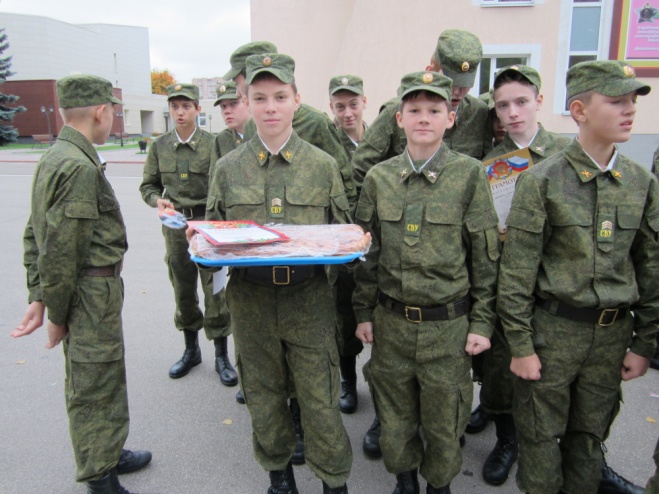 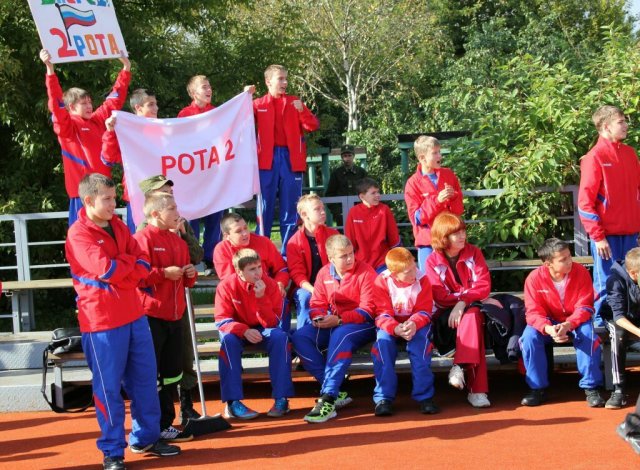 «Культура общения»10203040Своя игра«Культура внешности»1020Своя игра4050«Культура застолья»102030Своя игра50«Всякая всячина»102030Своя игра50